.Section 1: Heel, together, heel, together, heel, hitch, heel flickSection 2: Step, lock, step, hold, step, ¼ turn right, cross, holdSection 3: Side, behind, side, heel, side, cross, side, dragSection 4: Rock back, rock side, sailor ¼ turn right, holdSection 5: Heel, together, heel, together, heel, hitch, heel flickSection 6: Step, lock, step, hold, step, ¼ turn left, cross, holdSection 7: Step, touch, step touch, side, together, forward, holdSection 8: Side, together, back, hold, coaster step, holdThere is a Tag and Restart: wall 3, 9:00, wall 5, 3:00 and wall 6, 6:00:Dance sections 1, 2 and 3, then dance:Applejacks (2 x left-center, right center)Then Restart!Easier option for the Tag:Enjoy andContact: dancingedelweiss@bluewin.chSassafras Gap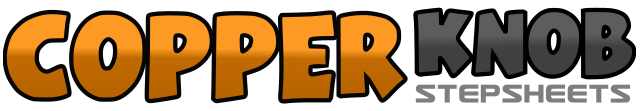 .......Count:64Wand:4Ebene:Intermediate.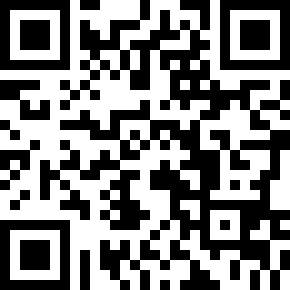 Choreograf/in:Conny Schneuwly (CH) - April 2018Conny Schneuwly (CH) - April 2018Conny Schneuwly (CH) - April 2018Conny Schneuwly (CH) - April 2018Conny Schneuwly (CH) - April 2018.Musik:Sassafras Gap - Slim Dusty : (CD: West of Winton, iTunes)Sassafras Gap - Slim Dusty : (CD: West of Winton, iTunes)Sassafras Gap - Slim Dusty : (CD: West of Winton, iTunes)Sassafras Gap - Slim Dusty : (CD: West of Winton, iTunes)Sassafras Gap - Slim Dusty : (CD: West of Winton, iTunes)........1-2Touch right heel forward, step right next to left3-4Touch left heel forward, step left next to right5-6Touch right heel forward, lift right knee (slap right knee with right hand7-8Touch right heel forward, flick right heel to right (slap right heel with right hand	(12:00)1-2Step right forward, lock left behind right3-4Step right forward, hold5-6Step left forward, ¼ turn to right (weight right)7-8Cross left over right, hold	(3:00)1-2Step right to right, cross left behind right3-4Step right to right, touch left heel forward5-6Step left to left side, cross right over left7-8Step left to left side, drag right next to left * Tag+Restart Wall 3, 9:00, Wall 5, 3:00 and Wall 6, 6:00	(3:00)1-2Rock right back, recover left3-4Rock right to side, recover left5-6Cross right behind left, ¼ turn to the right and step left in place7-8Step right forward, hold	(6:00)1-2Touch left heel forward, step left next to right3-4Touch right heel forward, step right next to left5-6Touch left heel forward, lift left knee (slap left knee with left hand)7-8Touch left heel forward, flick left knee (slap left heel with left hand)	(6:00)1-2Step left forward, lock right behind left3-4Step left forward, hold5-6Step right forward, ¼ turn to the left (weight left)7-8Cross right over left, hold	(3:00)1-2Step left to the left, touch right next to left3-4Step right to the right, touch left next to right5-6Step left to the left, step right next to left7-8Step left forward, hold	(3:00)1-2Step right to the right, step left next right3-4Step right back, hold5-6Step back left, step right next to left7-8Step left forward, hold	(3:00)1(Weight is on left heel and right toes) Swivel: toes to left; heel to the left (V-position)2Swivel left toes back to the center; swivel right heel back to the centre3(Transfer weight on right heel and left toes) Swivel: toes to right, heel to left (V-position)4Swivel right toes back to center; swivel left heel back to center5-8Repeat steps 1-41-2Swivel right heel in, swivel right heel back to center3-4Swivel left heel in, swivel left heel back to center5-8Repeat 1-4